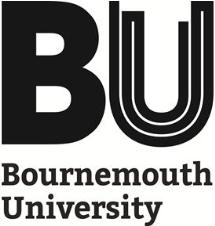 Bournemouth UniversityBursary Policy & Procedures Academic year intake 2017-18Notes:This document is for external publishing, with the exception of noted appendices which contain potentially sensitive information relating to BU’s internal business processes.Bursaries offered to incoming students are reviewed on a regular basis and the University reserves the right to review, amend, and introduce new awards and to cease the award of bursaries at any time. A revised (minor) version of this document will be published to take account of any changes to our provision, the terms, conditions & eligibility.Communication of changes to bursary provision, eligibility criteria, amount or any other major or minor details will be made to any affected applicants or potentially eligible students. BU BURSARIES POLICY AND PROCEDURE 2017-18Scope and PurposeBournemouth University (BU) offers a range of bursaries to support students meeting the appropriate eligibility criteria.  Details of the bursary benefits, eligibility to apply (if required) and deadline for applications are listed in Section 4 of this document. Bursaries will be reviewed on a regular basis and the University reserves the right to introduce new bursaries at any time. If there are any new or adjusted awards, a revised (minor) version of this document will be published. These policy and procedures are for BU staff and studentsThese policy and procedures must be followed when making BU Bursary awards and are also for use when considering any student appeals.These policy and procedures cover students for 2017-18 year of entry. The details with the level of financial support a student received under the BU Maintenance Bursary varies according to their year of entry.  The details of these are set out by year of entry in the appendices. Students whose year of entry is prior to 2017/18 should refer to the appropriate policy and procedure for that year – available online at https://www1.bournemouth.ac.uk/students/help-advice/finance-support/bu-bursaries Ownership of and key responsibilities for bursaries is outlined below:1.6	For clarification or further information on BU Bursaries, please contact AskBU (askBU@bournemouth.ac.uk) Links to other BU information2.1	In the event of a student wishing to appeal, they should be directed to the Student Financial Support Appeal Procedure document on the BU portal at https://intranetsp.bournemouth.ac.uk/pandptest/11e-student-financial-support-appeal-procedure.docx. The Fair Access Agreement sets out the principles and distribution of BU’s financial support: Fair Access Agreement	General Principles	Bournemouth University is committed to a fair and transparent policy in respect of the award and administration of its bursaries.	Bournemouth University reviews its Bursary Scheme annually. The Fair Access Agreement Management Group determines the financial support package available to BU students each academic year through its institutional bursary provision. BU’s institutional bursaries are liable to change year on year but are set at least one year in advance. BU makes information available to both current and future students through the appropriate channels. BU will not alter to a student’s detriment the rules applying to a bursary package that has been awarded.Overview of 2017-18 Bursary provision 4.1	Students cannot receive both the BU Maintenance Bursary and the BU Care Leavers Bursary.	Students can receive the Student Carer’s Bursary in addition to the BU Maintenance Bursary.	Students can receive the Student Carer’s Bursary in addition to the Care Leavers Bursary.	The levels of support a student receives under the BU Maintenance Bursary varies according to their 	household income.  Details of these are set out in Appendix 2.Application process and eligibility5.1	Eligible students are required to complete the appropriate Student Finance England application form for funding and indicate their ‘consent to share’.  Information about applying together with all application forms is available on the Gov.UK website at:  https://www.gov.uk/apply-online-for-student-finance5.2	If a student does not ‘consent to share’ the University is unable to make an assessment of the student’s financial situation and therefore it is not possible to award a Bursary. Students may be required to complete a new Student Finance England application form at the beginning of every year of their studies and are advised to apply from early February before their next year of study to avoid delays with their payments. It is the student’s responsibility to check with Student Finance England whether a new application will be required.  All eligible students will need to complete an application form for the BU Student Carer’s Bursary.Eligible part-time students will need to complete an application form for all bursaries.Eligibility for the BU Maintenance Bursary is assessed on the household income information that is shared with the University by Student Finance England (see 5.1 above).  The University will make a BU Maintenance bursary award to any student meeting the eligibility criteria where they receive information confirming the household income level is below the stated threshold. In most cases, students will not need to complete an application form for the BU Maintenance Bursary or BU Care Leavers Bursary, however if a student believes that they meet the criteria for a BU Maintenance Bursary but does not receive confirmation of eligibility for the award by end of October (for students starting in September) or end of March (for students starting in January], they should contact the AskBU team to check their status (email: askbu@bournemouth.ac.uk).To allocate the maximum number of bursaries within a timeframe that is beneficial to most recipients there is a deadline by which a student’s household income information must be verified by to be able to offer the student a bursary. The deadline for students whose year of entry is 2017/18 is 31 January for students starting their programme in September and 31 May for students starting their programme in January. Dates noted in the policy apply to subsequent years of study.Students on multi-year bursaries that are eligible for an award in their second and final years (a ‘continuation award’) may need to complete a Student Finance England application EU students on multi-year bursaries that are eligible for an award in their second and final years (a ‘continuation award’) will have their eligibility assessed based on the figure provided during their first year of the award.	For students receiving a continuation award a new bursary application to BU each year is not required. Instead the information on household income submitted to Student Finance England will be automatically assessed within the Student Record System (SITS) to assess that the student’s household income remains within the eligible level, and that all other eligibility criteria continue to be met. Once these checks have been satisfied the BU Finance and Performance team will check the student’s enrolment status and issue the continuation bursary in instalments on the pre-paid card.  If a student’s household income rises above the bursary household income threshold or if a student no longer meets any other criteria for the BU Bursaries, the student will cease to receive the multi-year bursary for all subsequent years.  	While all eligible applicants for the BU Care Leavers Bursary will receive an award the students must continue to satisfy the household income eligibility criteria requirements to receive an award in the second and final years of study. Student Carer bursaries are limited in number and are available on a first come first served basis. A proportion of these awards will be reserved for students who start their course in January/February of the current academic year. Appeals Unsuccessful applicants wishing to appeal should email complaints@Bournemouth.ac.uk within 10 working days of being notified of the outcome of their application stating clearly the grounds for appeal. As per the Student Financial Support Appeal Procedure document (see: https://www1.bournemouth.ac.uk/students/help-advice/important-information), appeals will only be considered where there is evidence that the process of decision making in respect of an application did not follow the prescribed procedures; or where pertinent new information is available which was not included in the original application and which materially affects the application.  Re-assessment of income will not be considered as pertinent information. Appeals against the University’s judgement of the merit of an applicant against the published criteria will not be accepted. Payment of awardsAll Bursaries are paid through a pre-paid card issued to the student. The Bursary funds will be paid onto the card in 9 equal instalments from October to June for each year of study in which a student is actively participating and remains eligible for the Bursary. Students receiving their bursary award notification after October will have the backdated months instalments made as early as possible e.g., for an award first authorised in February, the first instalment would cover the 5 months from October to February and future instalments would be in line with the monthly instalments for the remainder of the academic year to June.Bursaries are not paid during the placement year of a programme of study.To enable the regular payments onto the card, the Finance & Performance team will run monthly checks on each bursary recipient’s enrolment status before authorising the card payment.The card is a pre-paid card so students can only spend the funds that are in the account and cannot go overdrawn. Students can receive up to 2% cashback on purchases at certain retailers. Students will be advised of the full terms and conditions when they collect their card and can view these on-line under the important information/finance section.Student spend on the pre-paid card may be monitored by the card issuer and by BU and any student found to be breaching the terms and conditions of the card may have further bursary instalments suspended  and/or spend on the card blocked and be required to attend a meeting with the Student Support Manager and may be subject to disciplinary action in line with the BU Student Disciplinary Procedure. Students cannot collect their card until they have enrolled at BU. Students will normally be able to collect their card on their enrolment day, however those bursary recipients who are identified post cut-off for the auto-communication confirmation email deadline but before the bursary assessment deadline, will normally be able to collect their card after 10 working days of receiving their confirmation email. P&MM (the card provider) will email the student on their personal email address, once the card has been processed. Collection is from the Cashiers’ Office in Poole House on Talbot Campus. Students must have collected their card before the set deadline. For 2017/18 the deadline is 23 February 2018.Failure to collect the card before the set deadline will result in the card and the award being cancelled.Bursary awards made for continuation years will be paid in instalments on the pre-card issued in the first year that an award was made.Withdrawals, Suspensions & Repeat LevelsStudents must be fully enrolled at the time that the Bursary payment is due. No payment will be made to students who have interrupted or suspended their studies. Students who withdraw prior to the payment date will not be entitled to a pro-rata payment.  Enrolment status is checked by the Finance and Performance Team on a monthly basis before triggering the card payment. If a bursary recipient chooses to suspend their study their bursary will be frozen. Payments commensurate with the remaining funding for that level of study will recommence when the student returns to study. Time limits apply to a frozen bursary. Students are usually expected to recommence their studies within 18 months of the date of the suspension to receive the remaining funding. Students repeating units at a level of study for which they have already received a bursary will not normally be eligible for bursary funds. If a student is repeating units alongside a higher level of study and is in receipt of a multi-year bursary the student will continue to receive the bursary for the higher level of study. AppendicesBU BURSARIES POLICY AND PROCEDURE 2016-17Appendix 1: BU Care Leavers Bursary The information below lists the eligibility and criteria information applications must satisfy along with the categories of students that are excluded from receipt of the Care Leavers Bursary.While the funding levels are the same for all students regardless of year of entry how students received the funds varies. Please refer to the policy and procedures 2012-13 to 2015-16 and 2016-17 for details on student’s year of entry to determine payment methods for any student entering BU prior to 2017-18. The Care Leavers Bursary is a non-repayable Bursary. Bursary titleBU Care Leavers BursaryMode of attendanceFull or part-time. Part-time students must be studying a minimum of 25% of the course in each academic year. Part-time students receive their bursary in proportion to the intensity of their study across the total programmed years of study. Place of attendanceAny of the BU Undergraduate courses delivered at one of its campus sites or one of the following courses delivered at a franchised Partner College:Fee CategoryHome UK & EU students only.Students must be paying the higher level tuition fee of £9,250Level of studyNew undergraduate and foundation degrees. Criteria	Applicants must have been in full-time care for a period of three months or more in the last five years (evidence required)Full time UK applicants must be in receipt of the full Maintenance funding from Student Finance. Household income must be £25,000 or less as per Student Finance England data, students must have consented to share this informationPart-time students will be required to submit P60’s as evidence of household income information. For those over age 25, the P60 will be based on the student’s own income status, for those under age 25, the P60’s will need to be those of parents, unless the student is able to evidence independent status.Applicants must have a UCAS status of either U/F or C/F for a BU course at time of Bursary application. The Bursary will not be released until students have fully completed enrolment at BU. Applicants or their families must be responsible for their own fees and living expensesApplicants must be registered as a UK or EU student.Applicants must live in England or the EU and have been ordinarily resident in England or the EU for 3 years prior to the start date of their course.EligibilityTo be eligible for a non-repayable Bournemouth University Care Leavers Bursary, students must fulfil the following criteria: Be actively participating in a Foundation Degree or Undergraduate BU programme (including franchised provision) on a full or part-time basis; Be paying the higher level tuition fee Value of award (all years of entry)£6,000 for Level 4£5,000 for Levels 5 and 6The placement year is not funded. Part-time students will receive their bursary in proportion to the intensity of their study across the total programmed years of study.Evidence Requirements (all years of entry)Students must provide official evidence of in-care status totalling three months or more in the five year period before their BU degree course commences.Exclusions Online courses are excluded from the bursary.Students from outside UK & the EU (International).  HND/HNC courses are excluded from the bursaryPayment Method (2017-18 year of entry)Level 4 / Year 1 (in 2017/18)Care Leavers BursaryPayment ScheduleStudents receive the bursary through a pre-paid card paid in nine equal instalments from October to June. Appendix 2: BU Maintenance Bursary The information below lists the eligibility and criteria information along with the categories of students that are excluded from receipt of the BU Maintenance Bursary.Please refer to the policy and procedures 2012-13 to 2015-16 and 2016-17 for details on student’s year of entry to determine bursary criteria and payment methods for any student entering BU prior to 2017-18Bursary titleBU Maintenance BursaryMode of attendanceFull or part-time attendance Part-time students must be studying a minimum of 25% of the course in each academic year and receive their bursary in proportion to the intensity of their study across the total programmed years of study.Place of attendance Any of the BU Undergraduate courses delivered at one of its campus sites or one of the following courses delivered at a franchised Partner College:Fee CategoryHome UK English and EU onlyLevel of study The bursary is available to those commencing their programme in 2017-18 who are new undergraduates and undergraduates who can evidence that the household income is below the £25,000 threshold. Foundation Degree students are only eligible for the bursary at Level 4. Top up students are only eligible for the bursary at Level 6 if they have completed Levels 4 and 5 on a BU Undergraduate programme. EligibilityIn order to be eligible for a non-repayable Bournemouth University Bursary, students must fulfil the following criteria: Be actively participating in a Foundation Degree or Undergraduate BU programme (including franchised provision) on a full or part-time basis. Be paying the higher level tuition fee Have an annual household income of £25,000 or below. CriteriaThe student’s household income must be £25,000 or below and verified through Student Finance England data, students must have provided ‘consent to share’ this information when applying to Student Finance England for their funding. Full time UK applicants must be in receipt of the full Maintenance funding from Student Finance. The University will retrieve information on students’ whose income is £25,000 or less, to assess eligibility for the BU Maintenance Bursary and individual students who qualify for the award will be notified through email to the student’s BU email address.Part-time students will be required to submit P60’s as evidence of household income information. For those over age 25, the P60 will be based on the student’s own income status, for those under age 25, the P60’s will need to be those of parents, unless the student is able to evidence independent status.Applicants must have a UCAS status of either U/F or C/F for a BU course at the time of Bursary application. The Bursary will not be released until students have fully completed enrolment at BU.Applicants or their families must be responsible for their own fees and living expenses.Applicants must be registered as an English or EU student; not Welsh, Scottish, or Northern Irish.Applicants must live in England or the EU and have been ordinarily resident in England or the EU for 3 years prior to the start date of their course.Value of awardThe value of the award is dependent on the household income.  Part-time students will receive their bursary in proportion to the intensity of their study across the total programmed years of study.Annual Household Income below £16,000 Annual Household Income between £16,001 - £25,000 ExclusionsStudents funded by Scottish, Welsh and Northern Irish Governments are excluded from the bursary. Online programmes are excluded from the bursaryInternational students (non-UK, non-EU) are excluded from the bursary  Top-Up students are excluded from the bursary unless they have completed Levels 4 and 5 on a BU Undergraduate programme.HND/HNC courses are excluded from the bursary.Payment MethodThe pre-paid card funds are paid in nine equal instalments from October to June. Tuition fee discounts are administered by BU Finance. Appendix 3: Student Carers Bursary (2017/18)The information below lists the eligibility and criteria information applications must satisfy to be considered for the Student Carer’s Bursary.Please refer to the policy and procedures 2012-13 to 2015-16 and 2016-17 for details on student’s year of entry to determine criteria and payment methods for any student entering BU prior to 2017-18.Bursary titleBU Student Carers BursaryBursary aimTo provide financial support to recognise the increased costs a student carer may encounter.Mode of attendanceFull or part-time attendance Part-time students must be studying a minimum of 25% of the course in each academic year and receive their bursary in proportion to the intensity of their study across the total programmed years of study.Place of attendance Any of the BU Undergraduate courses delivered at one of its campus sites or one of the following courses delivered at a franchised Partner College:Fee categoryHome UK English & EU students onlyLevel of study The Student Carer bursary is available to undergraduate degree or foundation degree students on all levels of study. EligibilityIn order to be eligible for a non-repayable Bournemouth University Bursary, students must fulfil the following criteria: Be actively participating in a Foundation Degree or Undergraduate BU programme (including franchised provision) on a full or part-time basisUndergraduate students of all years and levels are eligible (including placement year)Be paying the higher level tuition fee The student must be an unpaid carer for a family member who cares for a family member who due to illness, disability, a mental health problem or an addiction cannot cope without their support.The Student Carer bursary is not intended to cover normal parental support for minors.CriteriaThe student’s household income must be £25,000 or below and verified through Student Finance England data, students must have consented to share this information. Full time UK applicants must be in receipt of the full Maintenance funding from Student Finance. Part-time students will be required to submit P60’s as evidence of household income information. For those over age 25, the P60 will be based on the student’s own income status, for those under age 25, the P60’s will need to be those of parents, unless the student is able to evidence independent status.Applicants must have a UCAS status of either U/F or C/F for a BU course at the time of Bursary application. The Bursary will not be released until students have fully completed enrolment at BU.Applicants or their families must be responsible for their own fees and living expenses.Applicants must be registered as an English or EU student; not Welsh, Scottish, or Northern Irish.Applicants must live in England or the EU and have been ordinarily resident in England or the EU for 3 years prior to the start date of their course.EvidenceTo access the bursary the student should provide one of these sources of evidence to demonstrate their caring responsibilities:A supporting letter from an appropriate professional, e.g. a GP, other medical professional or manager of a Carer’s CentreDocument evidencing that the student is, or has been, in receipt of Carer’s AllowanceA supporting letter from a local voluntary sector young carers project on headed paper or via email from the organisation concernedA supporting letter from the student’s school or college explaining and confirming their status as a carer for someone with long-term ill-health or disability on their headed paper or via email from the organisation concerned.Value of awardThe value of the award is £600.There are 20 Student Carer Bursary awards available in 2017/18.Students claiming the BU Student Carer Bursary may also claim the BU Maintenance Bursary. Students seeking to claim the BU Student Carer Bursary and the BU Care Leavers bursary will be considered individually to understand the most advantageous combination of support.Part-time students will receive their bursary in proportion to the intensity of their study across the total programmed years of study.Due to the limited number of Student Carer Bursary awards available, these will be allocated on a first come, first served basis to students who apply and are able to demonstrate they meet the required eligibility criteria.Payment methodThe bursary will be paid in equal instalments throughout the year until June via a prepaid card.ExclusionsStudents funded by Scottish, Welsh and Northern Irish Governments are excluded from the bursary. International students are excluded from the bursaryOnline programmes are excluded from the bursary  UK and EU StudentsAward for all levels in 2017/18BU Student Carers BursaryPayment MethodThe pre-paid card funds are paid in nine equal instalments from October to June. Owner:	             Director of Marketing & CommunicationsVersion number:	1.0Date of approval:	18 July 2017Approved by: 	Ann FernandezEffective date:	01 September 2017Date of last review:	February 2017Due for review:	February 2018Author:		Amanda StevensMajor Version 1.1: August 2017Service OwnerDirector of M&CInstitutional approvalFAAMGOwnerBursaries frameworkPolicy and Operational DocsMarket researchPromotion (off and online) and communicationContent of Bursary communications to student recipientsM&C/Chair of Bursaries Implementation Group (BIG)Financial modellingPRIME/F&PMonitoring, Analysis and evaluationMonitoring the overall levels of awards within the context of BU’s Fair Access Agreement Reporting to the Fair Access Agreement Management Group.Evaluation of impact of bursaries (all recipients will be invited to participate in feedback, evaluation and/or research to establish the impact and success of the bursary scheme.Academic Services/FAAMGStudent ServicesOperations/administrationProcessing of non-automated applications and verification of evidence of eligibility.Confirmation of awards to students where non-automatedUpdating student record system with award information (Annual review of business rules and set up of Fund in SITS)Change of circumstances (bursary recipients have responsibility to inform AskBU of any changes in circumstances that may affect bursary eligibility, particularly if suspending, recommencing studies or changing programme of study)Monitoring of and advising on bursary waiting lists for cohorts starting, 13/14 or 14/15.Student ServicesOperations/administrationChecking enrolment status of studentsRe-allocation of bursaries for withdrawn students (for those who started 2012/13, 13/14 or 14/15 only)Administration and issuing of the pre-paid card by which the bursary is paid.Finance & PerformanceRefBursaryAwards EntryFee regionValue Number of awards Application or Assessment Deadline Funding System-assessed or by application A.2BU Maintenance BursarySeptJanHome/UK (English) & EU onlyHousehold income £16k or below. £3,500 total (split over 3 years of study). Pro-rated for part-time studentsHousehold income £25k or below. £3,000 total split over 3 years of study). Pro-rated for part-time studentsUnlimited No application unless part-time. Based on household income notified from SFE (however students must self-identify if they believe they are eligible and have not had an automatic allocation – deadline of 31 January for September entrants and 31 May for January entrants)CentralSITS will auto assess on information received from SFE to verify household income (requires student to ensure they have agreed to share information via SFE Funding Application)Part-time students need to complete applicationA.1BU Care Leavers BursarySeptJanHome UK & (English) & EU undergraduate students only £6,000 (Year 1)£5,000 (Years 2 & 3) Pro-rated for part-time studentsUnlimited No application unless part-time. Evidence required.(deadline of 31 January for September entrants and 31 May for January entrants)CentralSITS will identify potentially eligible students based on information received from SFE/UCAS application and students will be invited to provide evidence before award can be confirmed manually.Part-time students need to complete applicationA.3BU Student Carer’s BursarySeptJanHome UK (English) & EU students meeting UK residency requirements only£600 Pro-rated for part-time students20 Awards (allocated on first come, first served basis)Application required with evidence.(deadline of 31 January for September entrants and 31 May for January entrants)CentralApplication process.  Assessed on receipt of evidence requirementsFacultyPartner CollegeAward LevelMode of DeliveryCourse TitleFMCWiltshire College SalisburyBAFTFilm ProductionFMCWiltshire College SalisburyBAFTPhotographyFoundation DegreesLevel 4Prepaid card£6,000Total£6,000First DegreesLevel 4Level 5Level 6Prepaid card £6,000£5,000£5,000Total£6,000£5,000£5,000FacultyPartner CollegeAward LevelMode of DeliveryCourse TitleFMCWiltshire College SalisburyBAFTFilm ProductionFMCWiltshire College SalisburyBAFTPhotographyFoundation Degrees (payable in Year 1 only)Level 4Prepaid card £1,300Total£1,300First DegreesLevel 4Level 5Level 6Prepaid card£1,300£1,100£1,100Total£1,300£1,100£1,100Foundation Degrees (payable in Level 4/Year 1 only)Level 4Prepaid card£1,000Total£1,000First DegreesLevel 4Level 5Level 6Prepaid card£1,000£1,000£1,000Total£1,000£1,000£1,000FacultyPartner CollegeAward LevelMode of DeliveryCourse TitleFMCWiltshire College SalisburyBAFTFilm ProductionFMCWiltshire College SalisburyBAFTPhotographyFirst and Foundation DegreesPrepaid card £600Total£600